Giải Vật lý lớp 8: Đáp án bài C5 trang 19 SGK Vật lý lớp 8Đề bàiHãy đo quãng đường đi được của quả cân A sau mỗi khoảng thời gian là 2 giây, ghi vào bảng bên dưới tính vận tốc A.Lời giải đáp ánCác em đo và ghi kết quả vào trong bảng và tính vận tốc bằng công thức: v= 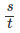 Thời gian (s)Quãng đường đi được (cm)Vận tốc (cm/s)Trong 2 giây đầu: t1=2S1=…V1=…Trong 2 giây tiếp theo: t2=3S2=…V2=…Trong 2 giây cuối: t3=2S3=…V3=…